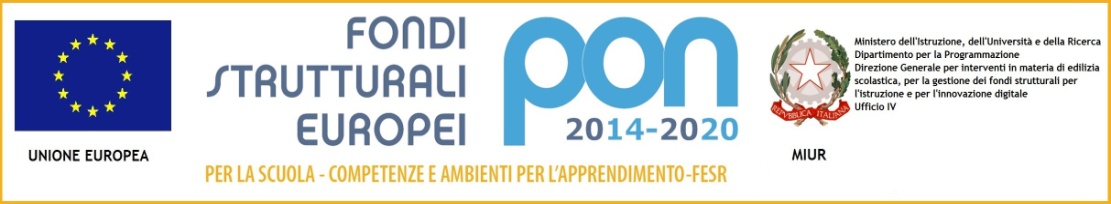 ISTITUTO COMPRENSIVO STATALE “G.D. ROMAGNOSI”SCUOLA PRIMARIA E SECONDARIA DI 1° GRADOVia  G. Cantore, 16 - 20841 CARATE BRIANZA (MB)cod. scuola MIIC830007 - C.F.83009860152 – Codice Univoco UF8ROHtel. 0362/987451-456-458 - Fax 0362/987395www.icromagnosicarate.gov.it  e-mail:MIIC830007@istruzione.itMIIC830007@pec.istruzione.itATTIVITA’ DI RECUPERODI______________________________Scheda di presentazione e richiesta di finanziamenti anno scolastico 20.....-20....DESTINATARIn^alunni …………… classe……………..n^alunni …………… classe……………..n^alunni …………… classe……………..n^alunni …………… classe……………..FINALITA’ ED OBIETTIVIPERIODOSPAZI ED ATTREZZATUREORGANIZZAZIONE ORARIABUDGET FINANZIARIOPERSONALEPersonale interno (ore aggiuntive d’insegnamento )Docenti n°……	n°…… ore a €/h 35,00	TOT_________€ (1)Personale interno (ore aggiuntive di non insegnamento)Docenti n°….	n°…… ore a €/h17,50	TOT_________€ (2)Data di presentazione ____________________________________FIRMA DEL REFERENTE______________________________________FIRMA DEL DSGA____________________________________________FIRMA DEL DS_______________________________________________La somma è disponibile a seguito di:Delibera n°………….. del ……………. Collegio dei Docenti per la parte didattico-organizzativa.Delibera n° ………… del ……………. Consiglio d’Istituto per la parte finanziariadocentegiornodalle orealle oreNumero di interventiTotale oretot.ore attività